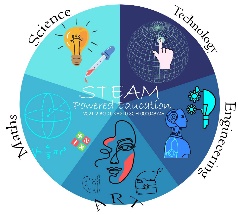       TASKS AND RESPONSIBILITIES OF PROJECT PARTNERS                                                                                         Prepared by: Ayten Kyazimova                                                                                                              /project coordinator/               Tasks Responsibilities   Leading organisationProject partners’ agreements preparation-BulgariaBudget plan-BulgariaProject plan and calendareach partnerBulgaria, Turkiye, SerbiaWhatsApp groupeach partnerSerbia Project website creation-SerbiaProject Facebook group-BulgariaProject Twitter, Instagram and You tube channel-TurkiyeDissemination of the project activitieseach partnerBulgaria, Turkiye, SerbiaOnline meetings(zoom, skype, etc.)organisationeach partnerBulgariaScience and technology social clubeach partnerBulgaria, Turkiye, SerbiaCreating Erasmus+ cornerseach partnerBulgaria, Turkiye, SerbiaEvaluation of completed taskseach partnerBulgariaEstablishment of the project unitseach partnerBulgariaCreating an eTwinning projecteach partnerTurkiye“The motion of the technology”each partnerTurkiye“Art in everywhere”each partnerSerbia“Ready or not,here I come Math”each partnerBulgaria“Our world is a machine”each partnerTurkiye“Science in the Nature”Each partnerSerbiaStudents’ observation reportseach partnerStudents’ follow-up listseach partnerPre-questionnaires and final survey for studentseach partnerBulgariaInterim reporteach partnerBulgariaErasmus+ Project Results platformeach partnerBulgariaFinal reporteach partnerBulgaria